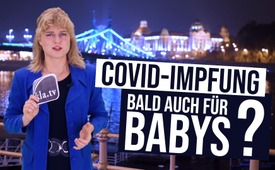 COVID-Impfung bald auch für Babys? Childrens Health Defense Konferenz in Budapest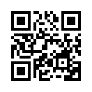 Werden bald schon Babys ab sechs Monaten mit den sog. Corona-Impfstoffen behandelt? Für Kinder ab 12 sind sie in Europa bereits zugelassen, und Politik und Medien machen weiter Druck. Children’s Health Defense, eine der bekanntesten Gegenstimmen, veranstaltete am 8. November 2022 eine Konferenz in Budapest. Kla.TV war für Sie vor Ort.Sehr verehrte Zuschauer, ich begrüße Sie heute hier aus Budapest, hinter mir die eindrucksvoll beleuchtete historische Freiheitsbrücke. Freiheit – ein Thema, welches derzeit viele Menschen umtreibt. Doch was haben nun die Covid-Impfungen, um die es im Folgenden geht, mit dem Thema „Freiheit“ zu tun? Nun, gerade hinsichtlich der sogenannten Corona-Impfung geraten immer mehr Menschen in Zweifel, was deren Wirksamkeit und Nebenwirkungen betrifft. Gleichzeitig erleben sie sich aber in ihrer Entscheidungsfreiheit von Medien und Politik unter Druck gesetzt. Werbekampagnen zur Förderung der Impfbereitschaft und neueste Zulassungen weiterer Covid-19 Impfstoffe durch die Europäische Kommission und die EMA [Europäische Arzneimittelagentur] lassen diese experimentellen Impfstoffe quasi als Messias der Neuzeit erscheinen. Dem unbedarften Betrachter erscheint es dabei fast, als wäre in diesen unruhigen Zeiten wohl nichts so zweifellos wie die Sicherheit und Wirksamkeit der sogenannten COVID-19 Vakzine. Zumindest wird uns das von Politik und Medien so kommuniziert. Dass jedoch das genaue Gegenteil der Fall ist, bestätigt die Häufung skandalöser Geschehnisse im zeitlichen Zusammenhang mit der Corona-Impfung. Eigentlich sollten diese Berichte über die schwerwiegenden Nebenwirkungen der sogenannten Corona-Impfstoffe doch ausreichen, um eine öffentliche Untersuchung dieser Zusammenhänge zu bewirken.
Doch allen Warnrufen zahlreicher Experten und der erschreckend hohen Anzahl von Impfnebenwirkungen und Todesfällen zum Trotz unterzeichnete der Ausschuss für Humanarzneimittel der EMA erst kürzlich die Vermarktungszulassung für Comirnatys und Modernas COVID-19 Impfstoffe für Kinder und Jugendliche ab bereits zwölf (!) Jahren. Doch als wäre das noch nicht genug, laufen bereits Vorbereitungen, die Anwendung der Impfstoffe von Comirnaty und Spikevax auf Babys ab sechs Monaten auszuweiten. Diese Bestrebungen der öffentlichen Verantwortlichen erscheinen angesichts der dramatisch wachsenden Zahl an Nebenwirkungen und Todesfällen von „COVID-19 geimpften“ Kindern ungeheuerlich – zumal es längst medizinisch erwiesen und wissenschaftlich geprüft ist, dass COVID-19 kein signifikantes Risiko für Kinder darstellt. 
Anlässlich dieser Entwicklungen fand am 8. November 2022 eine Konferenz in Budapest statt. Ärzte, Juristen und weitere Experten aus Europa sowie den USA berieten über die akute Gefährdung der Gesundheit durch die sogenannten Corona-Impfstoffe. Initiator und Veranstalter war Childrens Health Defense, eine Non-Profit-Organisation, welche es sich zum Ziel gesetzt hat, schädliche Einflussfaktoren für die Gesundheit von Kindern zu eliminieren, Verantwortliche zur Rechenschaft zu ziehen und Sicherheitsgrenzen zu etablieren, um zukünftigem Schaden vorzubeugen. Kla.tv war für Sie vor Ort und nimmt Sie nun mit auf einen Streifzug durch die Konferenz.

Mary Holland (Präsidentin, Children´s Health Defense) 
Ich muss Ihnen nicht sagen, dass wir in den letzten drei Jahren unter einer globalen Epidemie von 
Lügen und Korruption gelitten haben.
Auf der ganzen Welt wurden uns Lügen über die natürliche Immunität, über Masken, über die asymptomatische Ausbreitung, über Lockdowns, über die Sicherheit und Wirksamkeit von Impfstoffen und dass es legal wäre, experimentelle Gentherapieprodukte vorzuschreiben, erzählt, und dass es angemessen und richtig für demokratische Regierungen wäre, ihre Kritiker zu zensieren.
Die gute Nachricht ist, dass die Bewegung für Freiheit, Freiheit der Gesundheit und demokratische Freiheit an Boden gewinnt. Wir gewinnen. Wir gewinnen, weil die Wahrheit auf unserer Seite ist, die Wissenschaft auf unserer Seite ist, die Ethik auf unserer Seite und das Gesetz auf unserer Seite ist.

Dr. Meryl Nass (Ärztin)
Es ist nicht einfach, ein Medikament oder einen Impfstoff zu entwickeln, der sicher und wirksam ist und bei einer großen Anzahl von Menschen ohne Probleme angewendet werden kann.
Tatsächlich scheitern für jedes Medikament oder jeden Impfstoff in der Entwicklung Dutzende bevor eines die klinischen Studien erfolgreich durchläuft und beweist, dass es für eine großflächige Anwendung geeignet ist.
Was tun Sie also, wenn Sie ein Hersteller oder eine staatliche Aufsichtsbehörde sind und möchten, dass ein Impfstoff oder ein Medikament in großer Eile entwickelt und eingesetzt wird? Was können Sie tun?
Machen Sie der Bevölkerung klar, dass der Bedarf an diesem neuen Impfstoff riesig ist. Sie lassen die Krankheit schlimmer erscheinen, als sie ist. Und Sie lassen die Tests und Vorteile des Impfstoffs oder Medikaments besser aussehen als sie eigentlich sind.  

Sie stellten fest, dass sie für Impfstoffe so viel verlangen konnten, wie sie wollten, und enorme Gewinne erzielten. Und so haben wir jetzt mehrere Impfstoffe, die im Einzelhandel ungefähr 250 Dollar pro Dosis kosten.
Und dann im Jahr 2016 das Arzneimittelgesetz des 21. Jahrhunderts, welches dazu führte, dass jeder von der CDC für schwangere Frauen empfohlene Impfstoff von jeglicher Haftungspflicht befreit wurde. 
Doch damit nicht genug wurde 2005 der Prep Act, welcher eine neue Klassifizierung von Medikamenten und Impfstoffen schuff, sodass derartige verwendet werden konnten, ohne vollständig getestet und zugelassen zu sein.
Dies wird bezeichnet als experimentelle Verwendung, im Notfall zugelassene Impfstoffe und Arzneimittel.
Und dann kann der Leiter der FDA eine Notfallgenehmigung für beliebige Produkte erteilen, vorausgesetzt der Nutzen übersteigt das Risiko.

Moderatorin: 
Anschließend an die Konferenz fand am darauffolgenden Tag eine Demonstration vor dem Könyves Kálmán Gymnasium statt, auf welchem ein 17-jähriger Junge nach dem Sportunterricht unerwartet zusammengebrochen und verstorben war. Infolge der anschließenden Untersuchung stellte sich heraus, dass der Junge kurz zuvor seine zweite Coronaimpfung erhalten hatte.

Dr. Meryl Ness
Viel mehr Menschen sterben, viel mehr Menschen entwickeln chronische Krankheiten nach den Covid-Impfstoffen, jeder Art von Covid-Impfstoffen, insbesondere der mRNA-Impfung.
Wir sind aslo verwickelt in ein Verbrechen gegen die Menschlichkeit und das versuchen wir bei Children’s Health Defense zu stoppen.

Mary Holland
Wir wollen körperliche Souveränität, wir wollen nationale Souveränität, wir wollen keine zentralisierte Eine-Welt-Regierung mit vollständiger Überwachung und Biosicherheit. Es ist keine menschliche Zukunftsvision.

KLA.TV
Was möchten Sie Eltern mit auf den Weg geben, die sich mit ihren Ängsten bezüglich der Impfung allein und hoffnungslos fühlen?

Mary Holland
Diese Eltern sind keine Minderheit, sie sind nicht allein, sie sind die Mehrheit, die erkennt, dass es nicht klug ist, heranwachsenden Kindern experimentelle Produkte zu geben, die nicht strengstens getestet wurden.
Werfen Sie einen Blick darauf, was mit dieser experimentellen mRNA-genbasierten Therapie passiert.

Orsolya Gyorffy (Children´s Health Defense Europa)
Werfen Sie einen Blick darauf, was mit dieser experimentellen mRNA-genbasierten Therapie passiert. Es war sehr einfach, dem Narrativ zu folgen, und es wurde gezielt eine sehr effektive Propaganda kreiert. Es war eine sehr effektive Propaganda. Sie haben viel gelernt, wie man die Bevölkerung zu solchen Dingen manipuliert. Für die meisten Menschen war es also selbstverständlich. Sie trieben einfach mit dem Strom. Sie taten nur das Richtige, die guten Bürger, keine bösen Absichten. Aber sie waren nicht wirklich bereit, dahinter zu schauen oder ihre Zeit zu investieren, weil sie keine Gelegenheit hatten, und seien wir mal ehrlich, es gibt noch heute eine sehr starke Zensur. Dank Ihnen und anderen alternativen Medien wachen viele Leute auf und kommen zu uns.

KLA.TV 
Reden wir ein bisschen über Eltern. Eltern lieben ihre Kinder und wollen alles tun, damit sie gesund und geschützt und sicher sind. Und jetzt gibt es ein sehr starkes Narrativ in den Medien und auch mehrere europäische Institutionen empfehlen, Kindern die Covid-Impfung zu geben und ich habe mich mit vielen Eltern besprochen und einige sind sehr unsicher, was das Richtige ist. Weil auf der einen Seite hört man: Impfungen sind sehr wichtig, um die Kinder zu schützen. Dann gibt es andere, die sich große Sorgen machen wegen Nebenwirkungen. Was können Eltern tun, um sich zu informieren und eine achtsame Entscheidung für sich und ihre Kinder zu treffen?

Orsolya Gyorffy
Finden sie selbst die Quellen und prüfen Sie selbst, vertrauen Sie uns nicht. Glauben Sie mir nicht. Glauben Sie keinem von uns. Gehen Sie hin und überprüfen Sie es selbst. Allein die Tatsache, dass die EMA, die Europäische Arzneimittelbehörde, jetzt vorschlägt, diese mRNA-Gentherapie bereits bei Babys ab einem halben Jahr anwenden zu lassen. Das ist unglaublich, denn diese sogenannte Impfung wurde in kürzerer Zeit auf den Markt gebracht als alles, was wir zuvor gesehen haben. Sie waren offensichtlich nicht in der Lage, und sie geben tatsächlich zu, dass sie nicht einmal testen konnten, ob diese Impfung etwas verhindert oder nicht.

KLA.TV 
Sie spielen ja eine wichtige Schlüsselrolle bei der Verteidigung der Gesundheit von Kindern hier in Europa. Warum ist Ihnen persönlich der Schutz der Gesundheit von Kindern so wichtig?

Orsolya Gyorffy 
Die Gesundheit der Kinder verteidigen, die Gesundheit der Eltern verteidigen, die Gesundheit der Großmütter, Großväter verteidigen und die Wahrheit ans Licht bringen. Denn das größte Gift, dem wir heute gegenüberstehen, sind all ihre Lügen, die uns umgeben. Umgeben in Gesundheitsmaßnahmen, die zukünftige Generation umgeben und schädigen, aber auch jeden auf der Erde umgeben und schädigen. Und natürlich wollen wir der nächsten Generation diese Erde in dem Zustand hinterlassen, den wir uns wünschen würden. 

KLA.TV 
Was ist Ihre Vision für diese Erde, welche Sie den Jüngeren hinterlassen möchten?

Orsolya Gyorffy 
Eine ehrliche, liebevolle Umgebung, in der sie ihren individuellen Weg finden können in einem freien Land.  

Dr. Meryl Ness 
Die Menschen müssen anfangen, ihre Kraft zu finden. Wir alle haben Macht! Wir alle haben Talente! Wir alle haben Intuition, Wissen, wir haben die Fähigkeit, logisch zu denken. Wir haben die Fähigkeit zu sehen, wie die Eliten uns hypnotisieren und Fallen stellen, die weder für uns noch für den Planeten gut sind. Und das ist unser Weckruf.

Mary Holland
Wir sind mit Euch in Europa. Wir wissen, dass es in Europa eine sehr schwierige Zeit ist. Wir wissen, dass angesichts des Krieges in der Ukraine, Treibstoffknappheit und steigender Lebensmittelpreise und sehr starker Bemühungen der Europäischen Kommission, ein neues Europa zu formen, dass dies eine schwere Zeit ist, und ich glaube, dass es in der nächsten Zeit noch schwieriger werden wird in den nächsten paar Monaten. Wir sind an Eurer Seite und wir möchten die Bemühungen unterstützen, dass Menschen ihre eigene Souveränität über ihr Leben haben.von paz.Quellen:Zulassungen für COVID-19 Impfstoffe durch Europäische Kommission und EMA
https://www.ema.europa.eu/en/human-regulatory/overview/public-health-threats/coronavirus-disease-covid-19/covid-19-latest-updatesDas könnte Sie auch interessieren:#Coronavirus - Covid-19 - www.kla.tv/Coronavirus

#ChildrensHealth - Children's Health Defense - www.kla.tv/childrenshealth

#Impfen - Impfen – ja oder nein? Fakten & Hintergründe ... - www.kla.tv/Impfen

#GesundheitMedizin - Gesundheit & Medizin - www.kla.tv/GesundheitMedizinKla.TV – Die anderen Nachrichten ... frei – unabhängig – unzensiert ...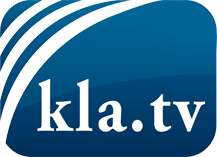 was die Medien nicht verschweigen sollten ...wenig Gehörtes vom Volk, für das Volk ...tägliche News ab 19:45 Uhr auf www.kla.tvDranbleiben lohnt sich!Kostenloses Abonnement mit wöchentlichen News per E-Mail erhalten Sie unter: www.kla.tv/aboSicherheitshinweis:Gegenstimmen werden leider immer weiter zensiert und unterdrückt. Solange wir nicht gemäß den Interessen und Ideologien der Systempresse berichten, müssen wir jederzeit damit rechnen, dass Vorwände gesucht werden, um Kla.TV zu sperren oder zu schaden.Vernetzen Sie sich darum heute noch internetunabhängig!
Klicken Sie hier: www.kla.tv/vernetzungLizenz:    Creative Commons-Lizenz mit Namensnennung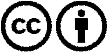 Verbreitung und Wiederaufbereitung ist mit Namensnennung erwünscht! Das Material darf jedoch nicht aus dem Kontext gerissen präsentiert werden. Mit öffentlichen Geldern (GEZ, Serafe, GIS, ...) finanzierte Institutionen ist die Verwendung ohne Rückfrage untersagt. Verstöße können strafrechtlich verfolgt werden.